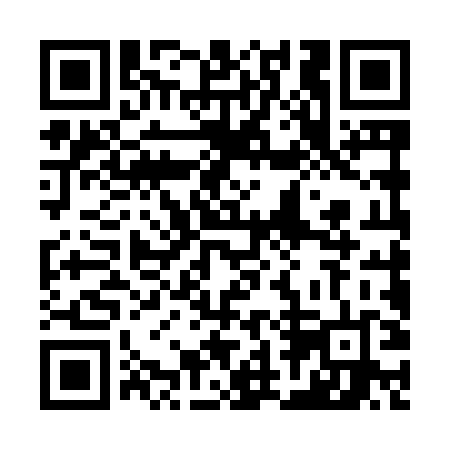 Ramadan times for Tarce, PolandMon 11 Mar 2024 - Wed 10 Apr 2024High Latitude Method: Angle Based RulePrayer Calculation Method: Muslim World LeagueAsar Calculation Method: HanafiPrayer times provided by https://www.salahtimes.comDateDayFajrSuhurSunriseDhuhrAsrIftarMaghribIsha11Mon4:194:196:1212:003:525:485:487:3412Tue4:174:176:1011:593:535:505:507:3613Wed4:144:146:0811:593:555:515:517:3814Thu4:124:126:0511:593:565:535:537:4015Fri4:094:096:0311:583:575:555:557:4216Sat4:074:076:0111:583:595:575:577:4417Sun4:044:045:5811:584:005:585:587:4618Mon4:024:025:5611:584:026:006:007:4819Tue3:593:595:5411:574:036:026:027:5020Wed3:563:565:5111:574:046:036:037:5221Thu3:543:545:4911:574:066:056:057:5422Fri3:513:515:4711:564:076:076:077:5623Sat3:483:485:4511:564:096:096:097:5824Sun3:463:465:4211:564:106:106:108:0025Mon3:433:435:4011:554:116:126:128:0226Tue3:403:405:3811:554:136:146:148:0427Wed3:383:385:3511:554:146:166:168:0628Thu3:353:355:3311:554:156:176:178:0829Fri3:323:325:3111:544:166:196:198:1030Sat3:293:295:2811:544:186:216:218:1331Sun4:264:266:2612:545:197:227:229:151Mon4:234:236:2412:535:207:247:249:172Tue4:204:206:2112:535:217:267:269:193Wed4:184:186:1912:535:237:277:279:224Thu4:154:156:1712:525:247:297:299:245Fri4:124:126:1512:525:257:317:319:266Sat4:094:096:1212:525:267:337:339:287Sun4:064:066:1012:525:287:347:349:318Mon4:034:036:0812:515:297:367:369:339Tue4:004:006:0512:515:307:387:389:3610Wed3:573:576:0312:515:317:397:399:38